До Директорана  ОУ „Свети Климент Охридски“с. Пет могилиД Е К Л А Р А Ц И Яот ................................................................................................................................................................родител на .................................................................................................................................................ученик/ученичка от ............. клас на  ОУ „Свети Климент Охридски“ през .................................... учебна годинаГоспожо Директор,Декларирам, че от ...................................................................................................... синът/дъщеря 					(изписва се дата или учебна година)ми ............................................................................................................. ще продължи обучението си в ................................................................................................................................................................. (изписва се името на училището)в .................................................................................................................................................................(изписват се населеното място и държавата)Дата: 									Декларатор:с. Пет могили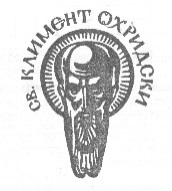 ОСНОВНО УЧИЛИЩЕ „ СВЕТИ КЛИМЕНТ ОХРИДСКИ” с. Пет могили, община Никола Козлевоул. "Васил Левски" №2, тел.05320-2149, klimentohridski1978@abv.bg